Začátek formuláře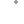 Načítání...SH ČMS - Krajské sdružení hasičů Zlínského krajespolu s Okresním sdružením hasičů Vsetín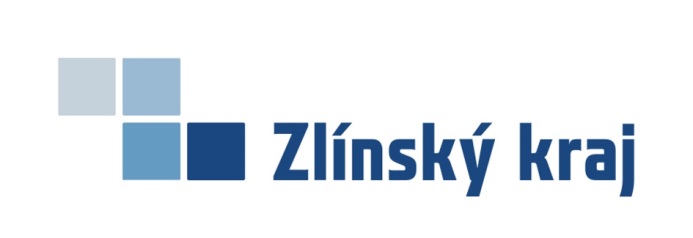 Organizační zabezpečeníkrajského kola v běhu na 60 m s překážkamiSH ČMS - Okresní sdružení hasičů Vsetín
Svárov 1082, 755 01 VsetínNebo sken na e-mail: kancelar@osh-vsetin.cz Přihlášky budou potvrzeny příslušným OSH! Účast:Z každého okresu celkem 3 mladší žáci, 3 mladší žákyně, 3 starší žáci a 3 starší žákyně. Celkem 12 soutěžících z okresu.Kontrola materiálu:Bude provedena u každého soutěžícího před pokusemBěh na 60 m s překážkami  - překážky zajistí organizátor, ostatní materiál vlastní1-	ZL		2 -	VS		3 -	KM		4 -	UH		Soutěžící musí být vybaven materiálem odpovídajícím Směrnici Plamen a požadavkům OZ krajského kola.Výstroj členů soutěžících musí odpovídat Směrnici Plamen.Členské průkazy SH ČMS s fotografií. Za správnost a platnost údajů v průkazu odpovídá vedoucí soutěžícíhoKaždému soutěžícímu bude u presence připevněna na ruku identifikační páska.Do 14.30 – příjezd účastníků14.30. – 15.00 – Prezence15.00 – Nástup, slavnostní zahájení15.15 – zahájení disciplíny17.00 – slavnostní vyhlášeníKonec formulářeOrganizátor soutěže:              OSH VsetínTermín konání soutěže:         27.8.2022Termín konání soutěže:         27.8.2022Místo konání:                            Sportovní areál Hutisko - Solanec  Místo konání:                            Sportovní areál Hutisko - Solanec  Termín příjmu přihlášek:do 22.8.2022 na adresu:Doprava kolektivů:  na vlastní náklady SDH, případně příslušného OSHZdravotní služba:  zajistí organizátorStrava pro soutěžící:   Bude zajištěna v místě na náklady zúčastněných SDH.Soutěžní disciplíny:provedení a hodnocení dle platných Směrnic PlamenStartovní pořadí:Vybavení kolektivů :    Všeobecné podmínky a upozornění :  Za předání OZ krajského kola zodpovídá příslušné OSH.Za vybavení soutěžících a jejich zdravotní stav odpovídá vedoucí soutěžícího.Během soutěže bude prováděna namátková kontrola nářadí a soutěžících.Časový rozvrh soutěže :  Štáb soutěže :  Velitel soutěže:     Martin Mikunda        Náčelník štábu:      Jiří ChlápekHlavní rozhodčí:     Roman SilvestrRozhodčí disciplíny:Petr Kostrunek           Vlastimil Nevařil                                                                                                 Jiří Chlápek       starosta KSH Zlínského kraje                                                                      vedoucí KORM ZL Kraje